CURRICULUM VITAE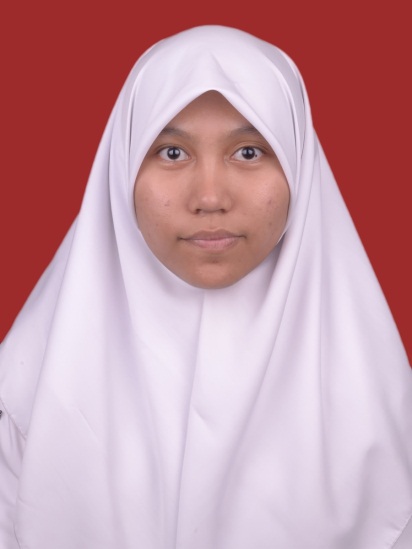 Nama				: Anisa DwitaTempat/tanggal lahir	: Kuningan, 18 Maret 1997Jenis kelamin			: WanitaStatus				: Belum Menikah Agama			: IslamKewarganegaraan		: Indonesia Tinggi				:  160 cmBerat				: 58 kgGolongan darah 		: OAlamat			: Jl. Jenderal Sudirman no.132. Kuningan. Jawa Barat LATAR BELAKANG PENDIDIKAN A. Formal2009 – 2012 : SMPN 1 KUNINGAN 2012 – 2015 : SMAN 2 KUNINGAN2016 – Sekarang : UNIVERSITAS ISLAM INDONESIAB. Non Formal2015 : Kursus Bahasa Inggris GE, Pare KediriKEMAMPUAN YANG DIMILIKIKemampuan Komputer (Ms. Word, Ms. Excel, Ms. Powerpoint, Internet )Translate Bahasa ( Inggris – Indonesia )PENGALAMAN KERJA Walaupun saya belum pernah bekerja di bawah naungan perusahaan besar, setidaknya saya memiliki pengalaman yang bisa dihandalkan. Membuat laporan sebuah KOPERASI yang memiliki keanggotaan sekitar 210 orang. Dengan keanggotaan yang memiliki latar belakang berbeda, dokter, IRT, pegawai negeri, wirausahawan, dll. Saya bergabung dalam pembuatan laporan sejak 2011 – sekarang. Keakuratan laporan yang saya kerjakan terjamin. Detail adalah hal yang saya utamakan. Karena hal ini berkaitan dengan keuangan, dimana 1 rupiah pun harus dipertanggungjawabkan. Demikian CV ( Curriculum Vitae ) ini saya buat dengan sebenar-benarnya, dan dapat dipertanggungjawabkan di kemudian hari.Kuningan, 29 Agustus 2016Hormat saya,                       			   Anisa Dwita